Traveling the WorldWrite about yourself:__________________________________________________________________________________________________Write about your friends:______________________________________________________________________________________________________________________________________________________________________________________________________________________________________________________________________________________________________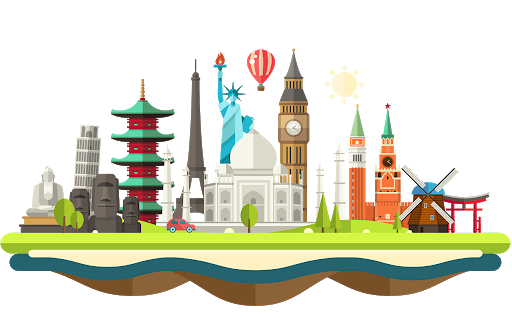 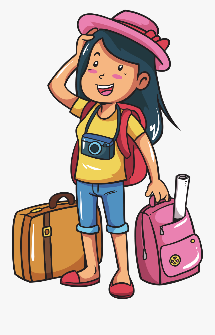 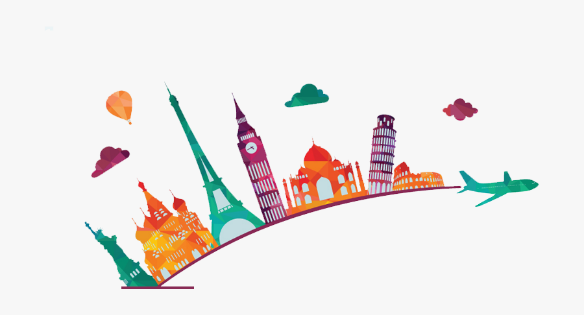 NamePlacePurpose